Фрагменты занятий «Приключения Красной Шапочки»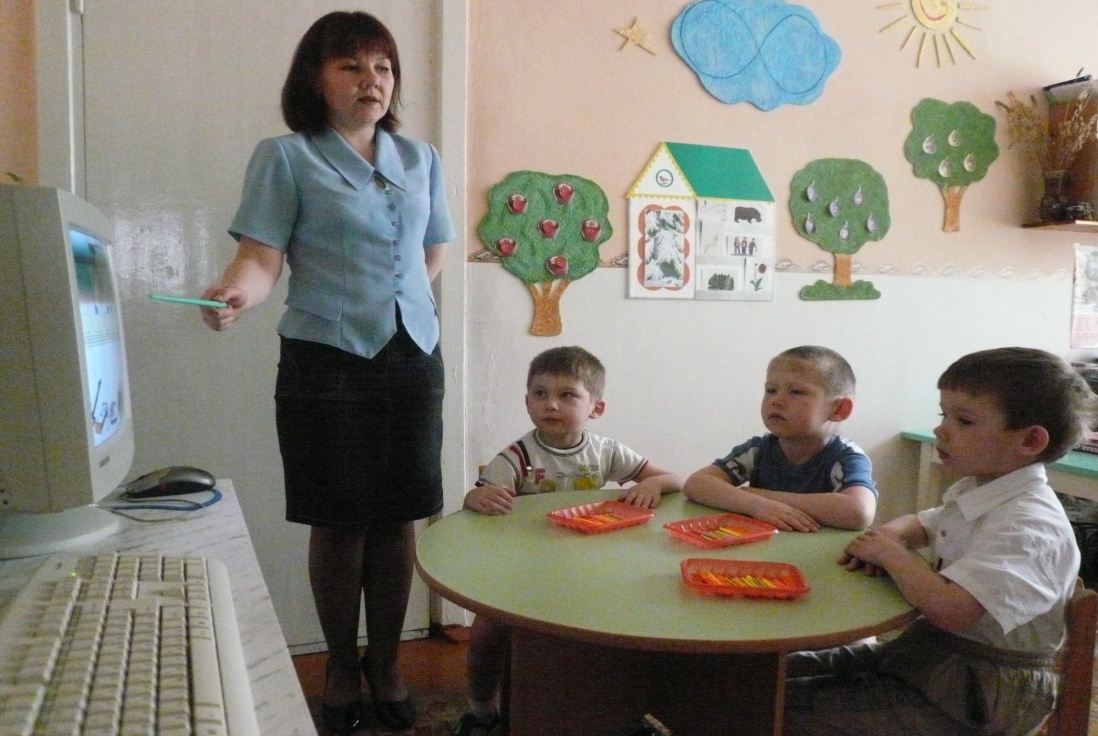 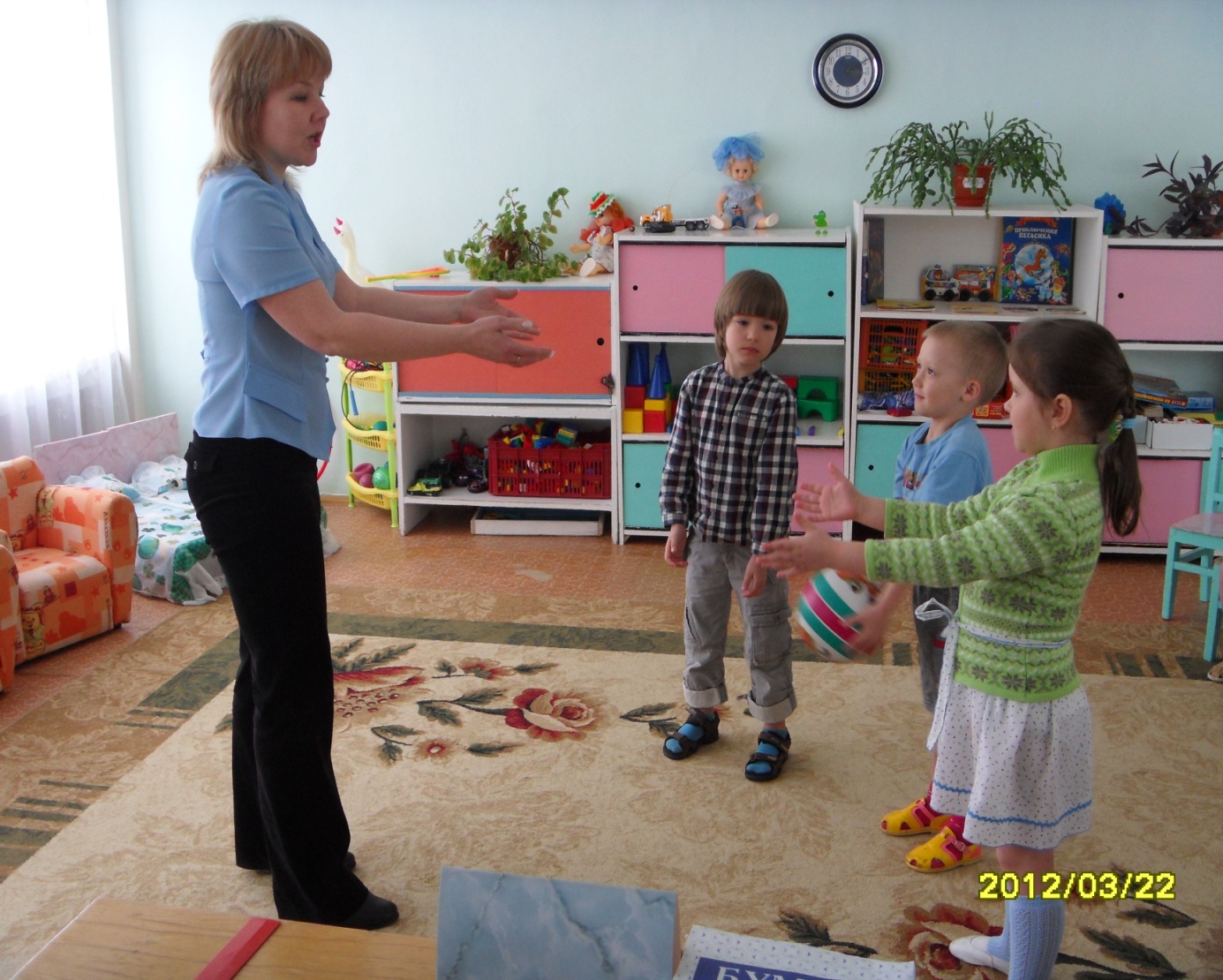 Дидактическое пособие: карточки с образцами для составления картинок из счетных палочек.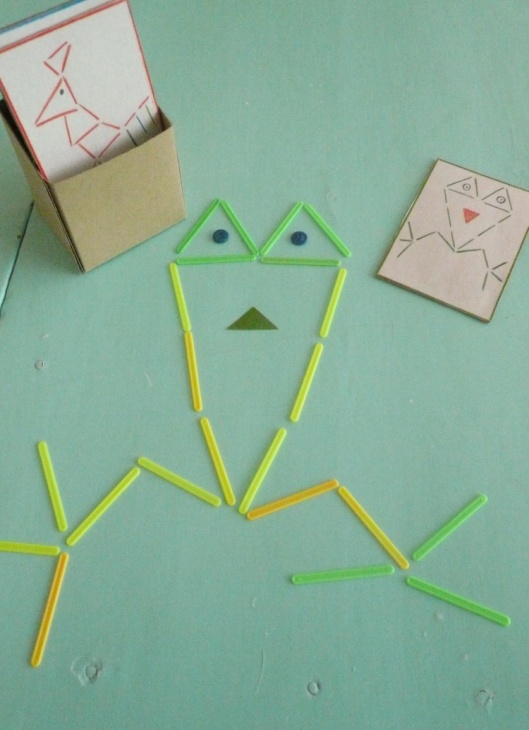 Дидактическая игра «Чудо-стрелка».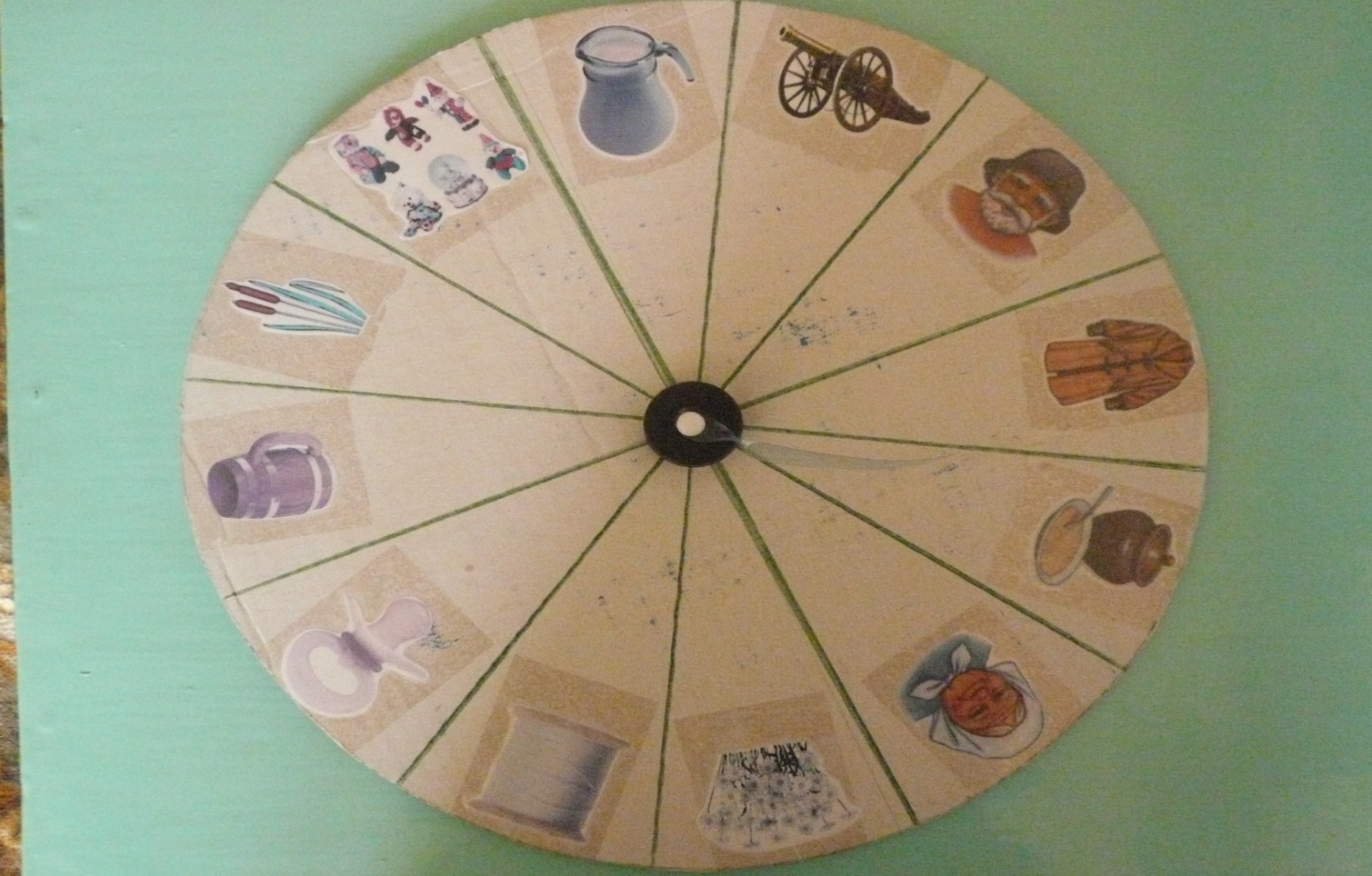 